KVIETIMAS Į LINIJINIŲ ŠOKIŲ VARŽYBAS„LINEDANCE TAURĖ 2022“Laikas – 2022 m. gegužės 22 d. (tvarkaraštis bus paskelbtas po registracijos)Vieta – Šiaulių universitetinė gimnazija, Dainų g. 33, ŠiauliaiLygis ir šokiai:Showdance, choreografija, komandos, ProLine, Social Group, poros (Partner, Couple, ProAm)
Šeimų varžybosVaržybos organizuojamos pagal KLŠA taisykles (http://www.linijiniaisokiai.lt/lt/taisykles/)KAINOSApie dalyvavimą (užpildykite registracijos lentelę) prašome pranešti iki gegužės 8 d. 23.00 val. el. paštu info@salida.ltInformacija pasiteirauti:Mob. 8 674 45 882 (Justinas Jurkaitis), el. p. info@salida.lt, www.salida.ltRenginio dalyviai patys atsako už savo sveikatą ir sutinka, kad visa varžybų vaizdo medžiaga be atskiro sutikimo gali būti viešinama atviruose informacijos šaltiniuose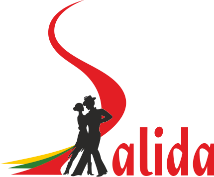 ŠOKIŲ STUDIJA „SALIDA“Dainų g. 33, Šiauliai, mob. , el. p. info@salida.lt, www.salida.ltKidsSocialPartnerHillbilly Girl7 Lonely DaysPartnerCherokee BoogieCorazon Cha ChaLove In MexicoJust Get Down Get UpMy JuiceLove In MexicoModern BasicModern AceAlcohol Of FameOh So Easy2+2Alcohol Of FameStill DancingI’m Begging YouThe ShooterWe Love It!Chicago GoldThe ShooterClassic NewcomerClassic NoviceClassic IntermediateClassic AdvancedI Know YouShape It UpYou’re My FavouriteSadnessDN WaltzExtraordinary WaltzDark WaltzDolly’s WaltzGood Hearted WomanInside OutMy Big Black CadillacOn A RollOpen Newcomer Open NoviceOpen IntermediateOpen AdvancedT Me OnJust Fly AwaySomething That You WantBoom Boom ChaJust Want You To FeelOld School FunkChunkyDon’t Wake Me UpBounce With MeYou Gotta MoveFriend Like MeReet Petite2 Eur – 1 šokis ar pasirodymas asmeniui1 Eur – žiūrovams suaugusiemsŠokėjų treneriams įėjimas nemokamas